Guangzhou LEVA Packaging Equipment Co.,Ltd. 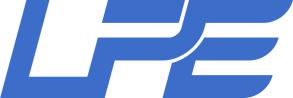 Aluminum Foil Induction sealing machine for screw cap LPE--FIS100Technical parameter :Power supply:220V 50/60Hz Max. Power:4000W Sealing speed:100-200bottles/min Sealing diameter:50-121mm Cooling method:Air cooled Material : 304# stainless steel Independent lifting frame:1440*460*310mmMain machine size:950*310*420mmMain machine Weight:33kg Package size:1075*425*530mm